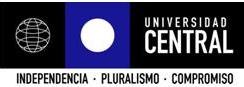 Objetivo General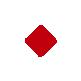 Conocer las causas que llevan a profesores universitarios chilenos a abandonar su profesión académicaObjetivos EspecíficosConocer las condiciones históricas, normativas, estructurales, organizativas y experienciales que han condicionado a profesores universitarios con experiencia y reconocido prestigio a abandonar su profesión docenteConocer las condiciones estructurales y normativas del sistema docente chileno que favorecen el abandono o no de la profesión docente. Conocer las aportaciones que puedan ofrecer los profesores expertos frente a otros sectores del profesorado universitario y favorecer la transmisión de experiencias.Identificar las principales características de la fase de desarrollo final en profesores universitarios.Conocer las concepciones que tienen los profesores universitarios jubilados o en proceso de jubilación respecto de su vida fuera de la universidad.Contribuir a la fundamentación, análisis y evaluación de una propuesta de acción que contribuya a reducir el abandono de la carrera docente